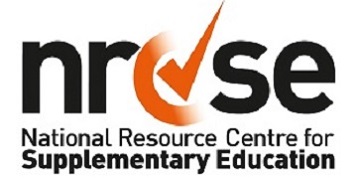 APPLICATION FORMPlease complete all sections of the application form, by typing or in your own handwriting using black ink.  Shaded sections are for NRCSE’s use only. Pages 1-3 & the Equal Opportunities Monitoring Form will be detached prior to short-listing.1.	YOUR DETAILS2.	REFEREESPlease provide details of two referees whom we may approach regarding your application.  They should be able to comment on your experience and suitability for the post in question.  One of your referees should be your current or most recent employer and you must not be related to either referee.3.	HEALTH & DISABILITYNRCSE will make every effort to accommodate suitable experienced people with disabilities.  You may wish to contact us to discuss this further if selected for interview.4.	DISCLOSURE OF CRIMINAL CONVICTIONSThe aim of the Rehabilitation of Offenders Act 1974 is to ensure that individuals who have been convicted of a criminal offence were not permanently disadvantaged in the job market. In essence individuals were to be given another chance.  However there are certain conditions on the offences committed outlined as follows:Spent & Exempt ConvictionsThe Act specifies a length of time depending upon the conviction after which the conviction is spent, i.e. you no longer have to reveal to anyone that you have committed the particular offence. However, if anyone is sentenced to more than two and a half years in prison their conviction can never become spent.  For certain employment, e.g. that involving working with children, disabled or vulnerable adults convictions whether spent or not must be declared irrespective of the sentence received and how long ago the conviction took place. These posts are referred as exempt because they are not covered by the Rehabilitation of Offenders Act.  As the position you are applying for gives you privileged access to vulnerable groups, you are required to disclose all spent convictions and cautions under the Rehabilitation of Offenders Act 1974 (Exemptions) Order 1975 unless it is a “protected” conviction/caution under the amendments made to the Rehabilitation of Offenders Act 1974 (Exemptions) Order 1975 (in 2013) and, therefore, not subject to disclosure. This means that you must disclose spent and unspent convictions on this form other than those which are so “protected”. This may include any driving offences. Guidance on the filtering of “protected” convictions and cautions can be accessed on the Disclosure and Barring Service website. Failure to disclose any disclosable criminal convictions could lead either to your application being rejected or, if you are appointed, to dismissal if it is subsequently discovered that you have had any criminal convictions. It is a criminal offence to apply for a position working with children if you are excluded from doing so. For some posts, NRCSE may also make checks through the Disclosure and Barring Service. 5.	DISCLOSURE OF INTERESTS6.	DECLARATIONThe information that I have supplied in this application form is to the best of my knowledge true and correct.  I understand that any false statement regarding my qualifications and/or experience will result in disqualification or termination of contract.Signed:									Name:									Post Applied For:								Date:										Please return your application to: The Executive director, NRCSE, Resource for London, 356 Holloway Road, London N7 6PA Email: admin@supplementaryeducation.org.ukPlease note:  If you return this form by e-mail in order to meet the closing date, your signature confirming the above will be required in a postal copy of this page as well.7.	EDUCATION AND RELEVANT TRAINING (from secondary school onwards)8.	CURRENT (or most recent) EMPLOYMENT9.	PREVIOUS EMPLOYMENT (most recent dates first)10.	VOLUNTARY WORK/OTHER ACHIEVEMENTS  (please list below):11.	STATEMENT IN SUPPORT OF YOUR APPLICATIONPlease read the guidelines provided before completing this section.  This section must be completed – CVs are not acceptable. It is essential that you demonstrate in this section how you meet the Person Specification, including how you have gained the experience and abilities required.  You may if you wish attach a maximum of three continuation sheets. Post Applied For:Quality assurance and training managerClosing Date:5pm, Thursday 20 NovemberInterview Date (for those short-listed):24 NovemberLast Name:First Names:Address:Telephone (day):Telephone (evening):Email:Are you permitted to work in the UK?Yes / No (please delete as applicable)If currently employed, what period of notice are you required to give?First Referee’s Name (should be your current or most recent employer)Job TitleOrganisation NameAddressTelEmailIf shortlisted may we obtain a reference prior to interview?Yes / No (please delete as applicable)Second Referee’s NameJob TitleOrganisation NameAddressTelFaxEmailIn what capacity are you known to the referee?Do you have any illness or disability that may affect your working ability?Yes / No (please delete as applicable)If yes please state:Number of days sick in last 2 yearsNo. of sickness episodes this representsHave you been convicted of any criminal offences including spent convictions?Yes / No (please delete as applicable)If yes please give details including the nature of the offence and sentence imposed:Do you have a close relationship (e.g. partner, sibling, parent, child) with any NRCSE staff or trustees?Yes / No (please delete as applicable)If so please state who and what relationship:Dates:School / College/ UniversityCourse Details & Qualifications GainedDates (Month & Year):Position (s) held:Salary/Spinal point:Reason for seeking to leave:Employers Name & AddressMain Duties:Dates (Month & Year):Position held:Salary/Spinal point:Reason for leaving:Employers Name & AddressMain Duties:Dates (Month & Year):Position held:Salary/Spinal point:Reason for leaving:Employers Name & AddressMain Duties:Dates (Month & Year):Position held:Salary/Spinal point:Reason for leaving:Employers Name & AddressMain Duties:Dates (Month & Year):Position held:Salary/Spinal point:Reason for leaving:Employers Name & AddressMain Duties: